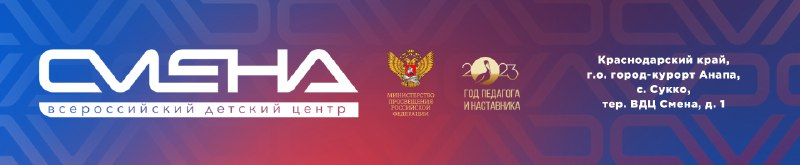 ПРЕСС-РЕЛИЗ                                                                                      21.07.2023 г.Сменовцы встретились с актером Антоном БогдановымАктер и режиссер Антон Богданов стал гостем Всероссийского детского центра «Смена». Встреча с участниками «Летней детской киноакадемии» организована Российским обществом «Знание» в рамках трека «Знание.Лекторий» и тематических дней, которые проводятся совместно с 14 июля по 3 августа.Приглашение выступить перед детьми во Всероссийском детском центре «Смена» в рамках трека «Знание.Лекторий» для артиста стало приятной неожиданностью. Актер пообщался с воспитанниками лагеря о творческой самореализации, рассказал о своем карьерном пути и дал полезные советы по профессиональному самоопределению. «Если честно, я всегда с большой радостью прихожу на встречи с детьми разных возрастов. На мой взгляд, они гораздо интереснее, живее. Я никогда не запрашиваю вопросы, не готовлюсь. Стараюсь отвечать сразу, на месте – так получается искреннее. Конечно, некоторые из вопросов наивны, но бывают и те, что действительно заставляют задуматься. Я благодарен организаторам за предоставленную возможность. У меня было свободное время, поэтому я с удовольствием принял приглашение», – комментирует Антон Богданов.Актер отметил, что творческая встреча дала детям ответы на многие вопросы. В детстве у него самого не было такого опыта, а роль вдохновителя выполняли журналы, где он читал интервью звезд-кумиров. В них Антон мог найти всю нужную для себя информацию и варианты выхода из трудных ситуаций. «Мама с папой были все время на работе, мы все росли на улице и, когда нужно было посоветоваться, когда ты заблудился и не знаешь, как правильно поступить, зачастую действительно выручали музыкальные журналы. Я читал развернутые интервью своих музыкальных кумиров, потому что был большим поклонником рок-музыки, металл-музыки и т д. Меня эти интервью иногда очень сильно спасали, и я после этого действительно очень серьезно отношусь именно к этому формату. Я стараюсь не давать интервью быстро, если нет конкретного предмета разговора. Надеюсь, что и детям ответил на те вопросы, которые их искренне интересуют».Карьерный путь Антона Богданова сложился случайно. В школе у него не ладилось с алгеброй и геометрией, поэтому, когда в 11 классе встал вопрос о поступлении, молодой человек решил задачу просто – туда, где не нужно сдавать математику: «Либо на юриста, либо на артиста. На юриста было очень дорого, а на артиста почти бесплатно. В Пермском институте культуры набор был только на режиссерский факультет. Поступил на платное, затем, будучи круглым отличником, после первого курса перевелся на бюджет. Я вовремя взялся за ум, хотя от меня этого никто не ждал, наверное, это и помогло достичь успеха».Главный посыл, который актер попытался донести до детей – добиться успеха в любом деле можно только через колоссальный труд: «Талант в себе можно развить. А вот трудолюбие в себе развить очень сложно. И здорово, если получится его воспитать с самого детства», – подытожил Антон Богданов.В рамках образовательной программы Антон Богданов провел мастер-класс по актерскому мастерству для участников «Летней детской киноакадемии» в «Смене». Российское общество «Знание» ведет свою историю от советской общественной организации, основанной в 1947 году по инициативе представителей советской интеллигенции как «Всесоюзное общество по распространению политических и научных знаний» (с 1963 года — Всесоюзное общество «Знание», с 1991 года — Общество «Знание России»). Члены Общества занимались популяризацией науки, читали лекции о достижениях советского хозяйства и промышленности. В 2016 году «Знание России» было преобразовано в Общероссийскую общественно-государственную просветительскую организацию «Российское общество «Знание». 21 апреля 2021 года в Послании Президента РФ Федеральному собранию РФ Владимир Путин заявил о необходимости перезапуска Российского общества «Знание» на современной цифровой платформе.Больше информации о деятельности Российского общества «Знание» — на сайте и в социальных сетях проекта: ВКонтакте, Telegram.Контакты для СМИ:Анна Гусева: + 7 987 457-63-68